Publicado en  Ripollet del Vallès el 25/05/2018 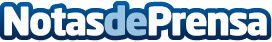 El Sr. Ferran Tarradellas, director de la Oficina Europea en Barcelona, visitó ayer EndermarEl Sr. Ferran Tarradellas Espuny, director de la Oficina Europea en Barcelona, visitó ayer la nueva sede de la empresa de catering y restauración Endermar situada en Ripollet. La visita se enmarcó dentro de los actos durante este mes de mayo, festividad del día de Europa
Datos de contacto:Manel FerrerDirector de Comunicación935 64 85 44Nota de prensa publicada en: https://www.notasdeprensa.es/el-sr-ferran-tarradellas-director-de-la Categorias: Internacional Gastronomía Cataluña Restauración Recursos humanos Oficinas Actualidad Empresarial http://www.notasdeprensa.es